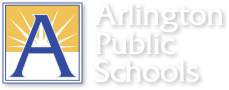 SMART Goal Setting for Student Progress FormTeacher’s Name: School Librarian_(Secondary)___________________________________  Subject/Grade: __Secondary _______________________________     School Year: 2012-13Directions: This form is a tool to assist teachers in setting a SMART goal that results in measurable learner progress.   NOTE: When applicable, learner achievement/progress should be the focus of the goal. Enter information electronically into the cells (the boxes will expand to fit the text).Initial Goal Submission (due by _____________ to the evaluator)Teacher’s Signature: 								Date:		Evaluator’s Signature:								Date:	Print or Type Evaluator’s Name:       Principal forwards one copy to the Professional Development OfficeTRAILS Information Literacy CategoriesName of SchoolNational BenchmarksPre-TestPost TestI. Setting (Describe the population and special learning circumstances) The library serves a population of 1600 students in grades 9-12.  Teachers schedule their classes to come to the library on an as-needed basis and I frequently go to the classroom or meet with the class in a computer lab.   The library serves a population of 1600 students in grades 9-12.  Teachers schedule their classes to come to the library on an as-needed basis and I frequently go to the classroom or meet with the class in a computer lab.  II. Content/Subject/Field Area (The area/topic addressed based on learner achievement, data analysis, or observational data)Selected 9th grade students will participate in an online assessment of their information literacy skills using TRAILS- Tools for Real Time Assessment of Information Literacy Skills.  The test results will provide information on areas of weakness in information retrieval skills.  I will collaborate with participating teachers to provide instruction on the identified areas of weakness.Selected 9th grade students will participate in an online assessment of their information literacy skills using TRAILS- Tools for Real Time Assessment of Information Literacy Skills.  The test results will provide information on areas of weakness in information retrieval skills.  I will collaborate with participating teachers to provide instruction on the identified areas of weakness.III. Baseline Data (What is shown by the current data?)The TRAILS pre-test indicate that students score below national benchmark data in the following areas:  developing topic, identifying sources, developing search strategy, evaluating sources, and how to use information responsibly.x Data attachedThe TRAILS pre-test indicate that students score below national benchmark data in the following areas:  developing topic, identifying sources, developing search strategy, evaluating sources, and how to use information responsibly.x Data attachedIV. SMART Goal (Describe what you want learners/program to accomplish)By Spring of 2013, the post-test administered to the participating 9th graders will show an increase of a minimum of 5 percentage points in each of the areas in which a student scored below the benchmark data on the pre-test.   By Spring of 2013, the post-test administered to the participating 9th graders will show an increase of a minimum of 5 percentage points in each of the areas in which a student scored below the benchmark data on the pre-test.   V. Means for Attaining Goal (Strategies used to accomplish the goal)V. Means for Attaining Goal (Strategies used to accomplish the goal)V. Means for Attaining Goal (Strategies used to accomplish the goal)Instructional StrategyEvidenceTarget DateAll 9th graders will take the TRAILS assessment in the first weeks of school.Test results will be available by grade, class, and by student.The librarian will meet with all 9th grade teachers to review ways that information literacy skills can be integrated into their curricular areas..A record will be kept of meetings with teachers.Collaboration between teachers and librarians will be documented.May 20-13A variety of resources will be shared with teachers and students to provide guidance in the research processPathfinders, web pages, lesson plans/activities, examples of student workMay 2013As the identified 9th grade classes work with the librarian on assignments a portion of each class period will be used to instruct and reinforce information seeking strategies, web page evaluation, and the proper citation of information used.Examples of lesson plans, planning books and library schedule of classesMay 2013A post-test of the TRAILS assessment will be administered in the SpringChart indicating pre and post test data as compared to national benchmarkMay 2013Grade Level  # of studentsOverall %Developing topicIdentifying sourcesDeveloping search strategyEvaluating sourcesUsing information responsibly918,08952.1941.3759.4858.7349.1052.29Grade Level  # of studentsOverall %Developing topicIdentifying sourcesDeveloping search strategyEvaluating sourcesUsing responsibly9 Grade Level  # of studentsOverall %Developing topicIdentifying sourcesDeveloping search strategyEvaluating sourcesUsing responsibly9 